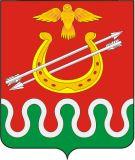 АДМИНИСТРАЦИЯ БОГОТОЛЬСКОГО РАЙОНАКРАСНОЯРСКОГО КРАЯПОСТАНОВЛЕНИЕг. Боготол«14» июня 2016 г.								№ 212-пО внесении изменений в постановление администрации Боготольского района от 05.04.2011 г. № 160-п «Об утверждении Административных регламентов предоставления муниципальных услуг». В соответствии с Федеральным законом Российской Федерации от 01.12.2014 г. № 419-ФЗ «О внесении изменений в отдельные законодательные акты Российской Федерации по вопросам социальной защиты инвалидов в связи с ратификацией Конвенции о правах инвалидов», постановлением администрации Боготольского района от 21.01.2016г. № 22-п «Об организации инструктирования (обучения) специалистов, работающих с инвалидами, по вопросам, связанным с обеспечением для них доступности объектов и услуг на территории Боготольского района», Уставом Боготольского района,ПОСТАНОВЛЯЮ:1. Внести в Постановление администрации Боготольского района от 05.04.2011 г. № 160-п «Об утверждении Административных регламентов предоставления муниципальных услуг», следующие изменения:1.1. Пункт 2.12 Приложения 1 Административного регламента по предоставлению муниципальной услуги «Предоставление информации о времени и месте театральных представлений, филармонических и эстрадных концертов и гастрольных мероприятий театров и филармоний, киносеансов, анонсы данных мероприятий» дополнить пунктом 2.12.2. следующего содержания:«2.12.2. В целях обеспечения условий доступности для инвалидов муниципальной услуги учреждениями культурно-досугового типа, подведомственными администрации района, а также учреждениями культурно-досугового типа, переданными на уровень поселений Боготольского района обеспечивается:стоянки для парковки специальных транспортных средств инвалидов;возможность посадки в транспортное средство и высадки из него перед входом в здание учреждения, в том числе с использованием кресла-коляски и при необходимости, с помощью работников учреждения;возможность беспрепятственного входа в здание и выхода из нее посредством оснащения пандусами; обустройства кнопкой звонка вызова на соответствующей высоте от кресла - коляски и роста инвалида;наличие сотрудников, на которых возложена обязанность по оказанию помощи инвалидам при оказании муниципальной услуги;возможность самостоятельного передвижения инвалидов по помещению в целях доступа к месту предоставления муниципальной услуги;сопровождение инвалидов, имеющих стойкие расстройства функции зрения и самостоятельного передвижения, и оказание им помощи в помещении учреждения;надлежащее размещение оборудования и носителей информации, необходимых для обеспечения беспрепятственного доступа инвалидов к услугам с учетом ограничений их жизнедеятельности;дублирование необходимой для инвалидов звуковой и зрительной информации, а также надписей, знаков и иной текстовой и графической информации знаками, выполненными рельефно-точечным шрифтом Брайля, допуск сурдопереводчика и тифлосурдопереводчика;допуск в здание собаки-проводника при наличии документа, подтверждающего ее специальное обучение и выдаваемого по форме и в порядке, которые определяются федеральным органом исполнительной власти, осуществляющим функции по выработке и реализации государственной политики и нормативно-правовому регулированию в сфере социальной защиты населения;оказание работниками учреждения культуры иной необходимой инвалидам помощи в преодолении барьеров, мешающих получению ими услуг наравне с другими лицами."1.2. Пункт 2.12 Приложения 2 Административного регламента предоставления муниципальной услуги «Предоставление доступа к оцифрованным изданиям, хранящимся в библиотеках, в том числе из фонда редких книг, с учетом соблюдения требований законодательства Российской Федерации об авторских и смежных правах» дополнить пунктом 2.12.2. следующего содержания:«2.12.2. В целях обеспечения условий доступности для инвалидов муниципальной услуги Муниципальным бюджетным учреждением культуры «Централизованная библиотечная система Боготольского района» (далее – ЦБС) обеспечивается:стоянки для парковки специальных транспортных средств инвалидов;возможность посадки в транспортное средство и высадки из него перед входом в здание библиотеки, в том числе с использованием кресла-коляски и при необходимости, с помощью работников учреждения;возможность беспрепятственного входа в здание и выхода из нее посредством оснащения пандусами;обустройства кнопкой звонка вызова на соответствующей высоте от кресла - коляски и роста инвалида;наличие сотрудников, на которых возложена обязанность по оказанию помощи инвалидам при оказании муниципальной услуги;возможность самостоятельного передвижения инвалидов по помещению в целях доступа к месту предоставления муниципальной услуги;сопровождение инвалидов, имеющих стойкие расстройства функции зрения и самостоятельного передвижения, и оказание им помощи в помещении библиотеки;надлежащее размещение оборудования и носителей информации, необходимых для обеспечения беспрепятственного доступа инвалидов к услугам с учетом ограничений их жизнедеятельности;дублирование необходимой для инвалидов звуковой и зрительной информации, а также надписей, знаков и иной текстовой и графической информации знаками, выполненными рельефно-точечным шрифтом Брайля, допуск сурдопереводчика и тифлосурдопереводчика;допуск в здание собаки-проводника при наличии документа, подтверждающего ее специальное обучение и выдаваемого по форме и в порядке, которые определяются федеральным органом исполнительной власти, осуществляющим функции по выработке и реализации государственной политики и нормативно-правовому регулированию в сфере социальной защиты населения;оказание работниками библиотеки иной необходимой инвалидам помощи в преодолении барьеров, мешающих получению ими услуг наравне с другими лицами."1.3. Пункт 2.12 Приложения 3 Административного регламента предоставления муниципальной услуги «Предоставление доступа к справочно-поисковому аппарату библиотек, базам данных» дополнить пунктом 2.12.2. следующего содержания:«2.12.2. В целях обеспечения условий доступности для инвалидов муниципальной услуги Муниципальным бюджетным учреждением культуры «Централизованная библиотечная система Боготольского района» (далее – ЦБС) обеспечивается:стоянки для парковки специальных транспортных средств инвалидов;возможность посадки в транспортное средство и высадки из него перед входом в здание библиотеки, в том числе с использованием кресла-коляски и при необходимости, с помощью работников учреждения;возможность беспрепятственного входа в здание и выхода из нее посредством оснащения пандусами; обустройства кнопкой звонка вызова на соответствующей высоте от кресла - коляски и роста инвалида;наличие сотрудников, на которых возложена обязанность по оказаниюпомощи инвалидам при оказании муниципальной услуги;возможность самостоятельного передвижения инвалидов по помещению в целях доступа к месту предоставления муниципальной услуги;сопровождение инвалидов, имеющих стойкие расстройства функции зрения и самостоятельного передвижения, и оказание им помощи в помещении библиотеки;надлежащее размещение оборудования и носителей информации, необходимых для обеспечения беспрепятственного доступа инвалидов к услугам с учетом ограничений их жизнедеятельности;дублирование необходимой для инвалидов звуковой и зрительной информации, а также надписей, знаков и иной текстовой и графической информации знаками, выполненными рельефно-точечным шрифтом Брайля, допуск сурдопереводчика и тифлосурдопереводчика;допуск в здание собаки-проводника при наличии документа, подтверждающего ее специальное обучение и выдаваемого по форме и в порядке, которые определяются федеральным органом исполнительной власти, осуществляющим функции по выработке и реализации государственной политики и нормативно-правовому регулированию в сфере социальной защиты населения;оказание работниками библиотеки иной необходимой инвалидам помощи в преодолении барьеров, мешающих получению ими услуг наравне с другими лицами."1.4. Пункт 2.12 Приложения 4 Административного регламента по предоставлению муниципальной услуги «Предоставление информации об образовательных программах и учебных планах, реализуемых муниципальными образовательными учреждениями дополнительного образования детей в области культуры», дополнить пунктом 2.12.2. следующего содержания:«2.12.2. В целях обеспечения условий доступности для инвалидов муниципальной услуги Муниципальным бюджетным учреждением дополнительного образования детская музыкальная школа Боготольского района (далее – МБУ ДО ДМШ) обеспечивается:стоянки для парковки специальных транспортных средств инвалидов;возможность посадки в транспортное средство и высадки из него перед входом в здание музыкальной школы, в том числе с использованием кресла-коляски и при необходимости, с помощью работников учреждения;возможность беспрепятственного входа в здание и выхода из нее посредством оснащения пандусами;обустройства кнопкой звонка вызова на соответствующей высоте от кресла - коляски и роста инвалида;наличие сотрудников, на которых возложена обязанность по оказанию помощи инвалидам при оказании муниципальной услуги;возможность самостоятельного передвижения инвалидов по помещению в целях доступа к месту предоставления муниципальной услуги;сопровождение инвалидов, имеющих стойкие расстройства функции зрения и самостоятельного передвижения, и оказание им помощи в помещении учреждения;надлежащее размещение оборудования и носителей информации, необходимых для обеспечения беспрепятственного доступа инвалидов к услугам с учетом ограничений их жизнедеятельности;дублирование необходимой для инвалидов звуковой и зрительной информации, а также надписей, знаков и иной текстовой и графической информации знаками, выполненными рельефно-точечным шрифтом Брайля, допуск сурдопереводчика и тифлосурдопереводчика;допуск в здание собаки-проводника при наличии документа, подтверждающего ее специальное обучение и выдаваемого по форме и в порядке, которые определяются федеральным органом исполнительной власти, осуществляющим функции по выработке и реализации государственной политики и нормативно-правовому регулированию в сфере социальной защиты населения;оказание работниками музыкальной школы иной необходимой инвалидам помощи в преодолении барьеров, мешающих получению ими услуг наравне с другими лицами."1.5. Пункт 2.12 Приложения 5 Административного регламента по предоставлению муниципальной услуги «Предоставление информации о зачислении в муниципальные образовательные учреждения дополнительного образования детей в области культуры», дополнить пунктом 2.12.2. следующего содержания:«2.12.2. В целях обеспечения условий доступности для инвалидов муниципальной услуги Муниципальным бюджетным учреждением дополнительного образования детская музыкальная школа Боготольского района (далее – МБУ ДО ДМШ) обеспечивается:стоянки для парковки специальных транспортных средств инвалидов;возможность посадки в транспортное средство и высадки из него перед входом в здание музыкальной школы, в том числе с использованием кресла-коляски и при необходимости, с помощью работников учреждения;возможность беспрепятственного входа в здание и выхода из нее посредством оснащения пандусами;обустройства кнопкой звонка вызова на соответствующей высоте от кресла - коляски и роста инвалида;наличие сотрудников, на которых возложена обязанность по оказанию помощи инвалидам при оказании муниципальной услуги;возможность самостоятельного передвижения инвалидов по помещению в целях доступа к месту предоставления муниципальной услуги;сопровождение инвалидов, имеющих стойкие расстройства функции зрения и самостоятельного передвижения, и оказание им помощи в помещении учреждения;надлежащее размещение оборудования и носителей информации, необходимых для обеспечения беспрепятственного доступа инвалидов к услугам с учетом ограничений их жизнедеятельности;дублирование необходимой для инвалидов звуковой и зрительной информации, а также надписей, знаков и иной текстовой и графической информации знаками, выполненными рельефно-точечным шрифтом Брайля, допуск сурдопереводчика и тифлосурдопереводчика;допуск в здание собаки-проводника при наличии документа, подтверждающего ее специальное обучение и выдаваемого по форме и в порядке, которые определяются федеральным органом исполнительной власти, осуществляющим функции по выработке и реализации государственной политики и нормативно-правовому регулированию в сфере социальной защиты населения;оказание работниками музыкальной школы иной необходимой инвалидам помощи в преодолении барьеров, мешающих получению ими услуг наравне с другими лицами."1.6. Пункт 2.12 Приложения 6 Административного регламента по предоставлению муниципальной услуги «Предоставление информации об организации дополнительного образования детей муниципальными образовательными учреждениями дополнительного образования детей в области культуры» дополнить пунктом 2.12.2. следующего содержания:«2.12.2. В целях обеспечения условий доступности для инвалидов муниципальной услуги Муниципальным бюджетным учреждением дополнительного образования детская музыкальная школа Боготольского района (далее – МБУ ДО ДМШ) обеспечивается:стоянки для парковки специальных транспортных средств инвалидов;возможность посадки в транспортное средство и высадки из него перед входом в здание музыкальной школы, в том числе с использованием кресла-коляски и при необходимости, с помощью работников учреждения;возможность беспрепятственного входа в здание и выхода из нее посредством оснащения пандусами;обустройства кнопкой звонка вызова на соответствующей высоте от кресла - коляски и роста инвалида;наличие сотрудников, на которых возложена обязанность по оказанию помощи инвалидам при оказании муниципальной услуги;возможность самостоятельного передвижения инвалидов по помещению в целях доступа к месту предоставления муниципальной услуги;сопровождение инвалидов, имеющих стойкие расстройства функции зрения и самостоятельного передвижения, и оказание им помощи в помещении учреждения;надлежащее размещение оборудования и носителей информации, необходимых для обеспечения беспрепятственного доступа инвалидов к услугам с учетом ограничений их жизнедеятельности;дублирование необходимой для инвалидов звуковой и зрительной информации, а также надписей, знаков и иной текстовой и графической информации знаками, выполненными рельефно-точечным шрифтом Брайля, допуск сурдопереводчика и тифлосурдопереводчика;допуск в здание собаки-проводника при наличии документа, подтверждающего ее специальное обучение и выдаваемого по форме и в порядке, которые определяются федеральным органом исполнительной власти, осуществляющим функции по выработке и реализации государственной политики и нормативно-правовому регулированию в сфере социальной защиты населения;оказание работниками музыкальной школы иной необходимой инвалидам помощи в преодолении барьеров, мешающих получению ими услуг наравне с другими лицами."2. Контроль за исполнением Постановления возложить на Г.А. Недосекина – заместителя главы района по социальным и организационным вопросам, общественно-политической работе.3. Опубликовать Постановление в периодическом печатном издании "Официальный вестник Боготольского района» и разместить на официальном сайте Боготольского района (www.bogotol-r.ru).4. Постановление вступает в силу в день, следующий за днем его официального опубликования.Глава Боготольского района							А.В. Белов	